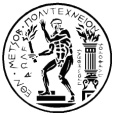 ΕΘΝΙΚΟ ΜΕΤΣΟΒΙΟ ΠΟΛΥΤΕΧΝΕΙΟΕΙΔΙΚΟΣ ΛΟΓΑΡΙΑΣΜΟΣ ΚΟΝΔΥΛΙΩΝ ΕΡΕΥΝΑΣΣΥΜΒΑΣΗ ΑΝΑΘΕΣΗΣ ΕΡΓΟΥΣΤΟ ΠΛΑΙΣΙΟ ΕΡΓΟΥΣτην Αθήνα σήμερα την …………………………………….,αφενός:α) ο Ειδικός Λογαριασμός Κονδυλίων Έρευνας του Εθνικού Μετσόβιου Πολυτεχνείου (ΕΛΚΕ ΕΜΠ), που εδρεύει στην Αθήνα, στην οδό Πατησίων 42, Τ.Κ: 106 82, (ΑΦΜ: 099793475, Δ.Ο.Υ.: Δ΄ Αθηνών) και διέπεται από τις διατάξεις του Νόμου 4957/2022 (ΦΕΚ Α 141/21.07.2022), νομίμως εκπροσωπούμενος από τον Καθ. Ι. Κ. Χατζηγεωργίου, Αντιπρύτανη Έρευνας και Δια Βίου Εκπαίδευσης ΕΜΠ και Πρόεδρο της Επιτροπής Ερευνών και Διαχείρισης του ΕΛΚΕ ΕΜΠ,β) Ο Καθ. Δ. Γκιντίδης, Αντιπρύτανης Διοικητικών Υποθέσεων, Ακαδημαϊκών Υποθέσεων και Φοιτητικής Μέριμνας ΕΜΠ, και Επιστημονικός Υπεύθυνος της Πράξης με τίτλο «Απόκτηση Ακαδημαϊκής Διδακτικής Εμπειρίας σε Νέους Επιστήμονες Κατόχους Διδακτορικού για το ακαδημαϊκό έτος 2022-2023-ΕΜΠ» με κωδικό ΟΠΣ 5184348, Πρόσκληση ΕΔΒΜ191 του Επιχειρησιακού Προγράμματος «Ανάπτυξη Ανθρώπινου Δυναμικού, Εκπαίδευση και Δια Βίου Μάθηση», που συγχρηματοδοτείται από το Ευρωπαϊκό Κοινωνικό Ταμείο (Ε.Κ.Τ.) και από Εθνικούς πόρους που εγκρίθηκε από την Επιτροπή Ερευνών & Διαχείρισης Ειδικού Λογαριασμού Κονδυλίων Έρευνας (ΕΕ/ΕΛΚΕ) στις 31/08/2022γ) Ο/Η ……………………………………………… Κοσμήτορας της Σχολής …………………………………………… του Εθνικού Μετσόβιου Πολυτεχνείουκαι αφετέρου:Ο/Η ………………..……………………………..........................................………… του …………………….……………………………., επαγγέλματος ………………….……………………………………………., κάτοικος …..………………………..……………………………. (πόλη, δ/νση), κάτοχος του υπ’ αριθ. ………………….………… ΔΑΤ που εκδόθηκε στις ….…..……………., με ΑΦΜ ……………………………….υπαγόμενος στη Δ.Ο.Υ.…………………………….., που στο εξής θα αναφέρεται ως “Ωφελούμενος/η”,Αφού δηλώνουν ότι έχουν λάβει πλήρη γνώση και αποδέχονται τους όρους της με αρ.πρωτ. 47379/09.09.2022 Πρόσκληση Εκδήλωση Ενδιαφέροντος του Ειδικού Λογαριασμού Κονδυλίων Έρευνας ΕΜΠ (ΑΔΑ: 6ΛΝ046ΨΖΣ4-ΩΚ8),συμφώνησαν και συναποδέχθηκαν τα εξής:Ο/Η Ωφελούμενος/η αναλαμβάνει αυτοδύναμη διδασκαλία σε μαθήματα ενταγμένα είτε στο Πρόγραμμα Σπουδών της Σχολής……………, είτε σε Πρόγραμμα Σπουδών Μεταπτυχιακού Προγράμματος που υλοποιείται από τη Σχολή………….., είτε να αποτελούν συνδυασμό των παραπάνωΟ/Η Ωφελούμενος/η αναλαμβάνει στα πλαίσια της ως άνω Πράξης α) την αυτοδύναμη διδασκαλία για το ακαδημαϊκό έτος 2022-2023, όπως αυτό ορίζεται από τη Σύγκλητο του Εθνικού Μετσόβιου Πολυτεχνείου, των μαθημάτων του Προγράμματος Σπουδών ή του Προγράμματος Σπουδών Μεταπτυχιακού Προγράμματος (επιλογή ενός από τα δύο ή και τα δύο αν αναφέρονται στην ίδια θέση) της Σχολής……………: Επιστημονικό Πεδίο …………………………………….(έως τρία (3) μαθήματα ακριβώς όπως αναφέρονται στην Πρόσκληση Εκδήλωσης Ενδιαφέροντος)β) τη διεξαγωγή της εξέτασης των μαθημάτων που του ανατέθηκαν και τη βαθμολόγηση των φοιτητών/τριών κατά την περίοδο των εξετάσεων των αντίστοιχων εξαμήνων στο χρονικό πλαίσιο διάρκειας της σύμβασης αυτής. γ) τη διεξαγωγή εξετάσεων και την τελική βαθμολόγηση των φοιτητών/τριών κατά την Εξεταστική Περίοδο του Σεπτεμβρίου του Ακαδημαϊκού έτους 2022-2023, ανεξαρτήτως της διάρκειας ή της μορφής της σύμβασης3. Το συνολικό κόστος της σύμβασης για την αμοιβή του/της Ωφελούμενου/ης για την εκτέλεση του ανωτέρω έργου συμφωνείται στο ποσό των 12.510,00€ (για διδασκαλία 3 μαθημάτων) ή 8.340,00€ (για διδασκαλία 2 μαθημάτων) ή 4.170,00€ (για διδασκαλία 1 μαθήματος), περιλαμβανομένου του αναλογούντος ΦΠΑ, όπου απαιτείται. Στο συμφωνηθέν ποσό περιλαμβάνεται και κάθε νόμιμη επιβάρυνση εκ της παρούσης συμβάσεως υπέρ παντός τρίτου και του Ελληνικού Δημοσίου, καθώς και η κατά νόμο προβλεπόμενη ασφαλιστική εισφορά του/της Δικαιούχου/ασφαλισμένου/ης και εργοδότη, εφόσον απαιτείται. Το ποσό αφορά στην πλήρη διενέργεια των μαθημάτων δια ζώσης, εκτός των περιπτώσεων υποχρεωτικής εξ αποστάσεως διδασκαλίας λόγω ανωτέρας βίας που αφορούν σε συνθήκες πανδημίας.4. Στην περίπτωση που ο τόπος μόνιμης κατοικίας του/της Ωφελούμενου/ης βρίσκεται σε διαφορετικό νομό ή νησί, από εκείνο στον οποίο βρίσκεται η έδρα της Σχολής στην οποία αυτός/αυτή διδάσκει και προκειμένου να καλυφθούν οι δαπάνες κίνησης/διανυκτέρευσης του/της Ωφελούμενου/ης, η ως άνω αμοιβή προσαυξάνεται κατά 400,00€ στην περίπτωση που διδάσκει μάθημα/τα σε ένα μόνο εξάμηνο ή κατά 800,00€ στην περίπτωση που διδάσκει μαθήματα και στα δύο εξάμηνα του ακαδημαϊκού έτους (επιλογή ενός από τα δύο). (ΚΑΤΑ ΠΕΡΙΠΤΩΣΗ ΑΝ ΙΣΧΥΕΙ για τον συγκεκριμένο ωφελούμενο αν όχι διαγράφετε όλη η παράγραφος 4)Το ποσό αφορά στην πλήρη διενέργεια των μαθημάτων δια ζώσης. , εκτός των περιπτώσεων υποχρεωτικής εξ αποστάσεως διδασκαλίας λόγω ανωτέρας βίας που αφορούν σε συνθήκες πανδημίας.5. Η αμοιβή θα καταβάλλεται από τον ΕΛΚΕ ΕΜΠ εφάπαξ με τη λήξη της σύμβασης ή τμηματικά ανά εξάμηνο μετά την ολοκλήρωση των εξεταστικών περιόδων και την ανακοίνωση βαθμολογιών (στο εαρινό εξάμηνο συμπεριλαμβάνεται και η εξεταστική περίοδος του Σεπτεμβρίου) υπό τον όρο της προηγούμενης καταβολής της χρηματοδότησης του έργου από τον χρηματοδότη στο ΕΜΠ και  μετά από την υποβολή αιτήματος πληρωμής του Επιστημονικού Υπευθύνου του έργου προς τη Μ.Ο.Δ.Υ. του Ε.Λ.Κ.Ε., συνοδευόμενο από βεβαίωση του/της Kοσμήτορα της Σχολής περί καλής εκτέλεσης του διδακτικού έργου που είχε ανατεθεί.6. Το διδακτικό έργο θα εκτελεστεί στο διάστημα από …../…../202…. (προσοχή στην ημερομηνία αν αφορά μόνο εαρινό εξάμηνο) μέχρι 30/09/2022 . Ο/Η Ωφελούμενος/η θα εκτελέσει αυτοπροσώπως το διδακτικό έργο που αναλαμβάνει. 7. Ο/Η Ωφελούμενος/η υποχρεούται να συμπληρώνει απογραφικό δελτίο εισόδου κατά την ημερομηνία έναρξης της παρούσας σύμβασης και απογραφικό δελτίο εξόδου κατά την ημερομηνία λήξης ή λύσης της σύμβασής του.8. Η εκτέλεση του έργου γίνεται χωρίς δεσμεύσεις ωραρίου αλλά σύμφωνα με τον κανονισμό σπουδών της οικείας Σχολής.9. Ο/η Ωφελούμενος/η εκτελεί το διδακτικό έργο στους χώρους και τις εγκαταστάσεις του ΕΜΠ, υποχρεούμενος/η να χρησιμοποιεί επιμελώς τα εμπιστευθέντα σε αυτόν/ην πράγματα ευθυνόμενος/η σε αντίθετη περίπτωση για τις επιζήμιες συνέπειες. 10. Ο ΕΛΚΕ ΕΜΠ εκτός από την καταβολή της πιο πάνω οικονομικής ενίσχυσης δεν αναλαμβάνει καμιά άλλη ευθύνη ή υποχρέωση απέναντι στον/στην Ωφελούμενο/η.11. Εάν κατά την εξέλιξη του ακαδημαϊκού έτους προκύψει αδυναμία συνέχισης του διδακτικού έργου εκ μέρους του/της ωφελούμενου/ης, προκειμένου να μη διαταραχθεί η αλληλουχία των μαθημάτων στο πρόγραμμα σπουδών, επιτρέπεται η ανάθεση του υπολειπόμενου διδακτικού έργου στον/στην πρώτο/η επιλαχόντα/ούσα ή, εφόσον δεν υπάρχει, η επανάληψη πρόσκλησης του Ιδρύματος για το υπολειπόμενο διδακτικό έργο.12. Ο ΕΛΚΕ δύναται, μετά από πρόταση του/της Κοσμήτορα συνοδευόμενη από τη σύμφωνη γνώμη του Επιστημονικού Υπευθύνου να καταγγείλει και να λύσει μονομερώς την παρούσα σύμβαση, εφόσον υφίσταται σοβαρός λόγος, μετά από σχετική έγγραφη ανακοίνωση προς τον/την Ωφελούμενο/η. Σοβαρός λόγος καταγγελίας της σύμβασης αποτελεί ενδεικτικά η διακοπή χρηματοδότησης της Πράξης.13. Σε περίπτωση διακοπής, για οποιονδήποτε λόγο, της Πράξης ή και καταγγελίας της σύμβασης από τον ΕΛΚΕ, θα καταβληθεί ποσοστό μόνο της ως άνω αμοιβής, που αντιστοιχεί στο μέχρι της διακοπής ή της καταγγελίας πραγματικό εκτελεσθέν διδακτικό έργο.14. Ο/Η Ωφελούμενος/η υποχρεούται να τηρεί εμπιστευτικές τις περιεχόμενες σε γνώση του/της, στο πλαίσιο εκτέλεσης της Πράξης, πληροφορίες και στοιχεία και να μην τα χρησιμοποιεί για σκοπούς εκτός του πλαισίου αυτού, άνευ έγγραφης έγκρισης του Επιστημονικού Υπευθύνου.15. Ο/Η Ωφελούμενος/η κατά την έναρξη ισχύος και καθόλη τη διάρκεια της παρούσας σύμβασης δεν μπορεί: να κατέχει θέση μέλους ΔΕΠ, ΕΕΠ, ΕΔΙΠ, ΕΤΕΠ των ΑΕΙ, ΣΕΠ του ΕΑΠ, συμβασιούχου διδάσκοντα του Π.Δ. 407/80 στην Ελλάδα ή στην αλλοδαπήνα κατέχει θέση συμβασιούχου ακαδημαϊκού υποτρόφου της οικείας Σχολής πέραν της σύμβασης που θα συνάψουν στο πλαίσιο της παρούσας Δράσης.να κατέχει θέση διοικητικού προσωπικού στο Ίδρυμα.να κατέχει θέση Ερευνητή/Ειδικού Λειτουργικού Επιστήμονα σε ερευνητικά κέντρα της Ελλάδας ή της αλλοδαπής.16. Ο/Η Ωφελούμενος/η αναγνωρίζει ότι ο ΕΛΚΕ ΕΜΠ προβαίνει σε συλλογή και επεξεργασία των προσωπικών του/της δεδομένων στο πλαίσιο των μεταξύ τους συμβατικών σχέσεων και σύμφωνα με τα προβλεπόμενα στο Γενικό Κανονισμό Προσωπικών Δεδομένων 2016/679 και στο ειδικότερο ρυθμιστικό πλαίσιο εφαρμογής του, τόσο κατά τη διάρκεια ισχύος όσο και μετά την καθοιονδήποτε τρόπο λύση ή λήξη των συμβατικών σχέσεων για όσο χρονικό διάστημα ορίζεται από το εκάστοτε ισχύον νομικό και κανονιστικό πλαίσιο, και συγκατατίθεται σε αυτήν. Σκοπός της συλλογής και επεξεργασίας των προσωπικών δεδομένων του/της Ωφελούμενου/ης εκ μέρους του ΕΛΚΕ ΕΜΠ είναι η εκπλήρωση των υποχρεώσεων που απορρέουν από τις συμβατικές τους σχέσεις. Ο/Η Ωφελούμενος/η ενημερώνεται και αποδέχεται ότι πιθανοί αποδέκτες των προσωπικών δεδομένων του τυγχάνουν οι ασφαλιστικοί φορείς, το Υπουργείο Εργασίας, οι αρμόδιες ΔΟΥ, ο ΟΑΕΔ, η πλατφόρμα ΔΙΑΥΓΕΙΑ, οι ορκωτοί ελεγκτές ή ελεγκτές προγραμμάτων/έργων καθώς και οποιαδήποτε άλλη διοικητική, φορολογική, εποπτική, δικαστική ή άλλη Δημόσια Αρχή ή γενικά νομικό ή φυσικό πρόσωπο προς το οποίο ενδέχεται βάσει νόμου ή δικαστικής απόφασης, να απορρέει σχετική υποχρέωση του ΕΛΚΕ ΕΜΠ να ανακοινώνει τα προσωπικά του/της δεδομένα.17. Ο/Η Ωφελούμενος/η οφείλει να ενημερώνει εγγράφως τον ΕΛΚΕ ΕΜΠ για κάθε τυχόν μεταβολή των προσωπικών του/της δεδομένων. Ο/Η Ωφελούμενος/η επίσης δικαιούται να ασκήσει τα δικαιώματα της πρόσβασης, της διόρθωσης ανακριβών στοιχείων, και υπό τις προϋποθέσεις του νόμου της διαγραφής, περιορισμού της επεξεργασίας, φορητότητας, εναντίωσης στην επεξεργασία αυτών, και εξασφάλισης ανθρώπινης παρέμβασης σε αυτοματοποιημένες διαδικασίες. Σε περίπτωση μη ικανοποίησης των ως άνω δικαιωμάτων ο/η Ωφελούμενος/η έχει δικαίωμα προσφυγής στην αρμόδια εποπτική αρχή (ΑΠΔΠΧ).18. Ο/Η Ωφελούμενος/η δηλώνει ότι δέχεται όλα τα παραπάνω και αναλαμβάνει την εκτέλεση του έργου που αναφέρεται στην παρούσα σύμβαση σύμφωνα με τους κανόνες της Τέχνης και της Επιστήμης, τους όρους της σύμβασης αυτής και τους όρους της σχετικής πρόσκλησης εκδήλωσης ενδιαφέροντος 19. Η σύμβαση αυτή μετά την ανάγνωση και βεβαίωση υπογράφεται σε δύο (2) όμοια πρωτότυπα, από τα οποία το πρώτο κατατίθεται στον Ειδικό Λογαριασμό Κονδυλίων Έρευνας ΕΜΠ και το δεύτερο παραλαμβάνεται από τον/την Ωφελούμενο/η.ΟΙ ΣΥΜΒΑΛΛΟΜΕΝΟΙ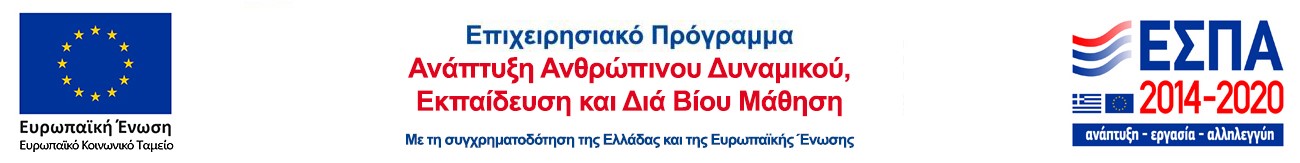 ΤΙΤΛΟΣ ΜΑΘΗΜΑΤΟΣΧΑΡΑΚΤΗΡΙΣΜΟΣ ΜΑΘΗΜΑΤΟΣΕΞΑΜΗΝΟΕΠΙΠΕΔΟ ΣΠΟΥΔΩΝΟ Πρόεδρος της ΕΕ/ΕΛΚΕΟ/Η Κοσμήτορας της Σχολής ……………Ο/Η Ωφελούμενος/η Ο Επιστημονικός ΥπεύθυνοςΚαθ. Ι.Κ. ΧατζηγεωργίουΑντιπρύτανης Έρευνας και Δια Βίου Εκπαίδευσης ΕΜΠ………………………………………..………….Καθ. Δ. Γκιντίδης Αντιπρύτανης Διοικητικών Υποθέσεων, Ακαδημαϊκών Υποθέσεων και Φοιτητικής Μέριμνας ΕΜΠ